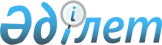 О внесении изменений в Указ Президента Республики Казахстан от 13 апреля 2007 года N 314Указ Президента Республики Казахстан от 15 мая 2008 года N 591

  Подлежит опубликованию в Собрании 

актов Президента и Правительства 

Республики Казахстан             ПОСТАНОВЛЯЮ: 

      1. Внести в  Указ  Президента Республики Казахстан от 13 апреля 2007 года N 314 "О мерах по модернизации экономики Республики Казахстан" (САПП Республики Казахстан, 2007 г., N 11, ст. 120; N 38, ст. 430) следующие изменения: 

      в  составе  Государственной комиссии по вопросам модернизации экономики Республики Казахстан, утвержденном вышеназванным Указом: 

      ввести в состав указанной комиссии: 

      Келимбетова Кайрата Нематовича - Руководителя Администрации Президента Республики Казахстан, заместителем председателя, 

      Жамишева Болата Бидахметовича - Министра финансов Республики Казахстан, 

      Школьника Владимира Сергеевича - Министра индустрии и торговли Республики Казахстан, 

      Дунаева Армана Галиаскаровича - председателя правления АО "Фонд устойчивого развития "Қазына"; 

      строку "Келимбетов Кайрат Нематович - председатель правления АО "Фонд устойчивого развития "Қазына" исключить; 

      вывести из состава указанной комиссии: Джаксыбекова А.Р. и Оразбакова Г.И. 

      2. Настоящий Указ вводится в действие со дня подписания.       Президент 

      Республики Казахстан                       Н. Назарбаев 
					© 2012. РГП на ПХВ «Институт законодательства и правовой информации Республики Казахстан» Министерства юстиции Республики Казахстан
				